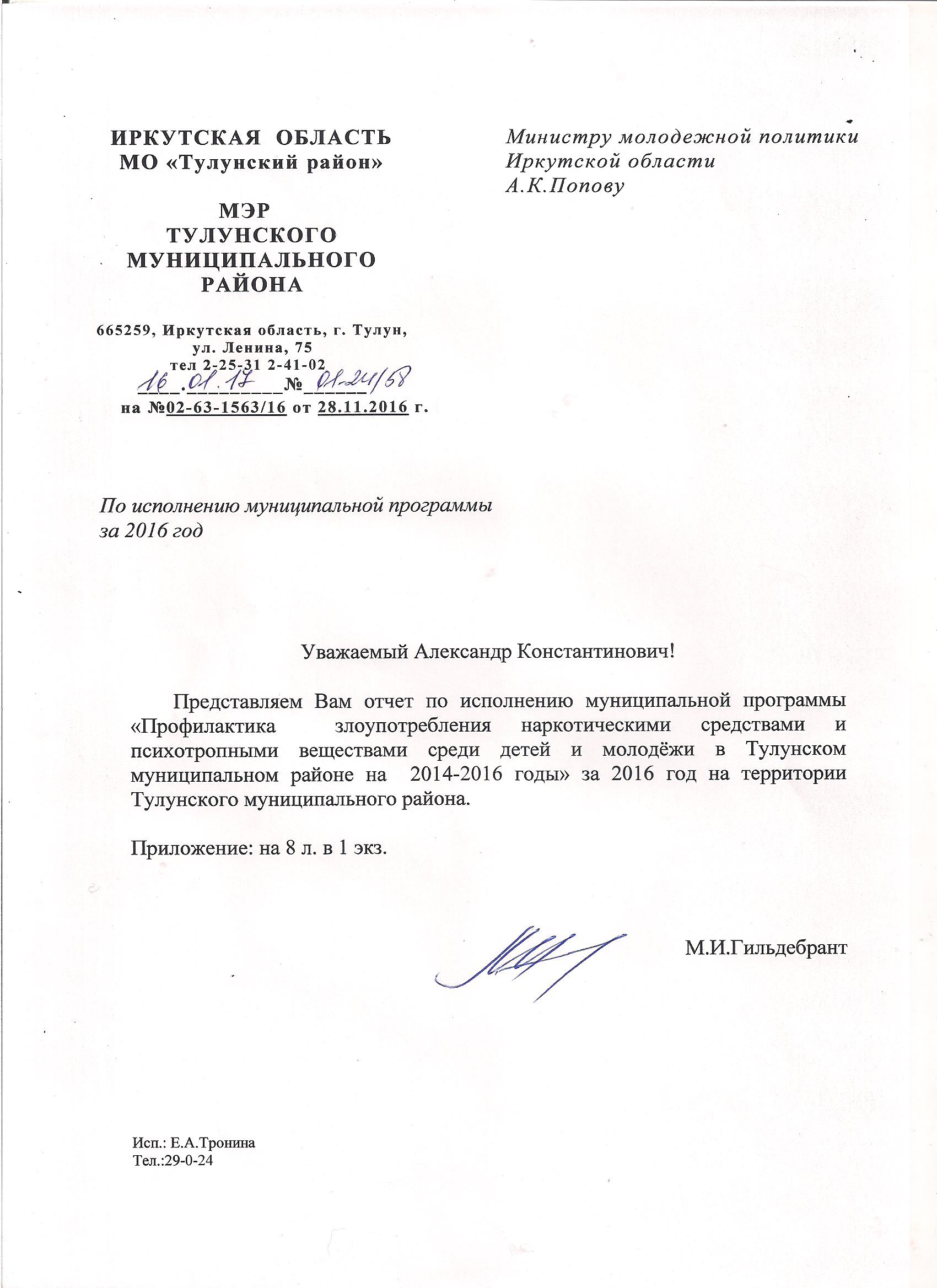 Приложение Мероприятия и финансирование муниципальной программы                                                                                                                                                                                      по профилактике наркомании и других социально-негативных явлений за 2016 год  Руководитель ________________    ФИО – С.А.ЖелтобрюхПодготовил   ________________    ФИО – Е.А.Тронина                                         	Тел., эл. адрес – 8(908)659-05-93, kaplya70@mail.ruДата заполнения – 20.12.2016 г.Муниципальная программа «Профилактика  злоупотребления наркотическими средствами и психотропными веществами среди детей и молодёжи в Тулунском муниципальном районе на  2014-2016 годы»Муниципальная программа «Профилактика  злоупотребления наркотическими средствами и психотропными веществами среди детей и молодёжи в Тулунском муниципальном районе на  2014-2016 годы»Муниципальная программа «Профилактика  злоупотребления наркотическими средствами и психотропными веществами среди детей и молодёжи в Тулунском муниципальном районе на  2014-2016 годы»Муниципальная программа «Профилактика  злоупотребления наркотическими средствами и психотропными веществами среди детей и молодёжи в Тулунском муниципальном районе на  2014-2016 годы»Муниципальная программа «Профилактика  злоупотребления наркотическими средствами и психотропными веществами среди детей и молодёжи в Тулунском муниципальном районе на  2014-2016 годы»Муниципальная программа «Профилактика  злоупотребления наркотическими средствами и психотропными веществами среди детей и молодёжи в Тулунском муниципальном районе на  2014-2016 годы»Муниципальная программа «Профилактика  злоупотребления наркотическими средствами и психотропными веществами среди детей и молодёжи в Тулунском муниципальном районе на  2014-2016 годы»Муниципальная программа «Профилактика  злоупотребления наркотическими средствами и психотропными веществами среди детей и молодёжи в Тулунском муниципальном районе на  2014-2016 годы»Муниципальная программа «Профилактика  злоупотребления наркотическими средствами и психотропными веществами среди детей и молодёжи в Тулунском муниципальном районе на  2014-2016 годы»Муниципальная программа «Профилактика  злоупотребления наркотическими средствами и психотропными веществами среди детей и молодёжи в Тулунском муниципальном районе на  2014-2016 годы»Муниципальная программа «Профилактика  злоупотребления наркотическими средствами и психотропными веществами среди детей и молодёжи в Тулунском муниципальном районе на  2014-2016 годы»Муниципальная программа «Профилактика  злоупотребления наркотическими средствами и психотропными веществами среди детей и молодёжи в Тулунском муниципальном районе на  2014-2016 годы»Администрация Тулунского муниципального  районаАдминистрация Тулунского муниципального  районаАдминистрация Тулунского муниципального  районаАдминистрация Тулунского муниципального  районаАдминистрация Тулунского муниципального  районаАдминистрация Тулунского муниципального  районаАдминистрация Тулунского муниципального  районаАдминистрация Тулунского муниципального  районаАдминистрация Тулунского муниципального  районаАдминистрация Тулунского муниципального  районаАдминистрация Тулунского муниципального  районаАдминистрация Тулунского муниципального  районаСведения о ходе реализации муниципальной программы /подпрограммыСведения о ходе реализации муниципальной программы /подпрограммыСведения о ходе реализации муниципальной программы /подпрограммыСведения о ходе реализации муниципальной программы /подпрограммыСведения о ходе реализации муниципальной программы /подпрограммыСведения о ходе реализации муниципальной программы /подпрограммыСведения о ходе реализации муниципальной программы /подпрограммыСведения о ходе реализации муниципальной программы /подпрограммыСведения о ходе реализации муниципальной программы /подпрограммыСведения о ходе реализации муниципальной программы /подпрограммыСведения о ходе реализации муниципальной программы /подпрограммыСведения о ходе реализации муниципальной программы /подпрограммы№ п/пНаименование мероприятий подпрограммы   Предусмотрено финансирование за весь период реализации ПрограммыПлан реализации мероприятий подпрограммы на отчетную датуПлан реализации мероприятий подпрограммы на отчетную датуМестный бюджет на 2016 год (тыс. руб.)Местный бюджет на 2016 год (тыс. руб.)Местный бюджет на 2016 год (тыс. руб.)Прочие источники на 2016 год (тыс. руб.)Прочие источники на 2016 год (тыс. руб.)Прочие источники на 2016 год (тыс. руб.)Информация о ходе реализации мероприятий подпрограммы   за 2016 год№ п/пНаименование мероприятий подпрограммы   Предусмотрено финансирование за весь период реализации ПрограммыПланируемый срок исполнения на отчетную датуФактический срок исполненияПредусмотреноПрофинансированоОсвоеноПредусмотреноПрофинансированоОсвоеноИнформация о ходе реализации мероприятий подпрограммы   за 2016 годСовершенствование механизмов исследования проблемы наркомании, токсикомании, алкоголизма, и других негативных тенденций  в молодёжной средеСовершенствование механизмов исследования проблемы наркомании, токсикомании, алкоголизма, и других негативных тенденций  в молодёжной средеСовершенствование механизмов исследования проблемы наркомании, токсикомании, алкоголизма, и других негативных тенденций  в молодёжной средеСовершенствование механизмов исследования проблемы наркомании, токсикомании, алкоголизма, и других негативных тенденций  в молодёжной средеСовершенствование механизмов исследования проблемы наркомании, токсикомании, алкоголизма, и других негативных тенденций  в молодёжной средеСовершенствование механизмов исследования проблемы наркомании, токсикомании, алкоголизма, и других негативных тенденций  в молодёжной средеСовершенствование механизмов исследования проблемы наркомании, токсикомании, алкоголизма, и других негативных тенденций  в молодёжной средеСовершенствование механизмов исследования проблемы наркомании, токсикомании, алкоголизма, и других негативных тенденций  в молодёжной средеСовершенствование механизмов исследования проблемы наркомании, токсикомании, алкоголизма, и других негативных тенденций  в молодёжной средеСовершенствование механизмов исследования проблемы наркомании, токсикомании, алкоголизма, и других негативных тенденций  в молодёжной средеСовершенствование механизмов исследования проблемы наркомании, токсикомании, алкоголизма, и других негативных тенденций  в молодёжной средеСовершенствование механизмов исследования проблемы наркомании, токсикомании, алкоголизма, и других негативных тенденций  в молодёжной среде1.1.Участие в ежегодном мониторинге  по
определению уровня наркоситуации в
Иркутской области.0,0ежеквартальноежеквартально------Ежеквартально в ОГКУ «ЦПН» направляются данные о состоянии наркоситуации в районе1.2.  Проведение социологических исследований по определению уровня распространению употребления наркотических средств среди молодёжи района.       0,0весь периодвесь период------На территории Тулунского муниципального района в октябре проводилось социально-психологическое тестирование обучающихся образовательных организаций на предмет выявления потребления наркотических средств и психотропных веществ. По результатам тестирования:– подлежит тестированию – 1070 чел.;- участвовали в тестировании – 784 чел.;- не приняли участие в тестировании – 286 чел. (69 чел. в связи с болезнью, 190 – отказ; 27 – другие причины);- подтвердили факт потребления наркотических средств и психотропных веществ – 5 чел.(13-15 лет).Совершенствование первичной профилактикиСовершенствование первичной профилактикиСовершенствование первичной профилактикиСовершенствование первичной профилактикиСовершенствование первичной профилактикиСовершенствование первичной профилактикиСовершенствование первичной профилактикиСовершенствование первичной профилактикиСовершенствование первичной профилактикиСовершенствование первичной профилактикиСовершенствование первичной профилактикиСовершенствование первичной профилактики2.1.Информировать  населения с помощью  СМИ, о негативных последствиях употребления  наркотиков, психоактивных веществ и   преимуществах здорового   образа жизни.0,0весь периодвесь период------В течение 2016 года информация размещалась:- официальный сайт МКУ «Центр методического и финансового сопровождения образовательных учреждений» (освещение хода акции «Быть здоровым – это модно!» 22 января, 19 февраля, 24 марта; освещение хода акции  «Стоп, СПИД! Стоп, ВИЧ» 18-20 мая; неделя  по  профилактике  употребления табачных  изделий «Мы за чистые  лёгкие!»  2 июня; неделя по профилактике употребления алкоголя  «Будущее в моих руках» 31 октября; смотр-конкурс «Лучший  наркопост образовательной организации Иркутской области» 7 декабря; неделя профилактики «Здоровая семья», приуроченная к Всемирному Дню борьбы со СПИДом 12 декабря.- отправлены материалы по акции «Стоп, СПИД! Стоп, ВИЧ!» в Тулунском муниципальном районе на https://vk.com/protivhiv- официальный сайт УКМПиС администрации Тулунского муниципального района  (освещение хода акции «Быть здоровым – это модно!»; «Детский телефон доверия» «Опасные игры»); -  официальный сайт ОГКУ «ЦПН» Районная акция «Быть здоровым – это модно!» прошла в селе Шерагул; «Опасные игры».- газета «Земля Тулунская» №6 от 11.02.2016 г. «Быть здоровым – это модно!» Тулунского района (29 марта); №49 от 08.12.2016 г. «Опасные игры».- распространение профилактических листовок/плакатов/буклетов по поселениям Тулунского муниципального района. 2.2.Информационно-просветительная акция «Быть здоровым – это модно!»2014 г. -20,0 тыс.руб2015 г. -6,2 тыс.руб. 2016 г. -6,2 тыс.рубвесь периодвесь период6,2 6,26,2---В течение 2016 года прошло  6 выездов в рамках акции под девизом «Быть здоровым – это модно!»:- с. Котик (5 мероприятий, охват – 104 чел.);- с.Гуран (3 мероприятия, охват – 67 чел.);- с.Гадалей (4 мероприятия, охват – 58 чел.);- с.Шерагул (2 мероприятия, охват – 36 чел.);- с.Бурхун (2 мероприятия, охват – 39 чел.);- д.Булюшкина (7 мероприятий, охват – 80 чел.).Мероприятия включали в себя:- распространение листовок, буклетов, закладок, календарей профилактической направленности;- специалистами системы профилактики проведены беседы, лекции, тренинги, круглые столы, кинолектории  по профилактике алкоголизма, наркомании, табакокурения и др. социально-негативных явлений;- проведены конкурсы рисунков, буклетов и видеороликов «Быть здоровым – это модно!»;- конференции «Вопросы-ответы»По окончании акции были подведены итоги конкурсов, победителям вручены памятные призы. В 2016 – 2017 учебном году проведена в д.Булюшкина и запланирована в следующих сельских поселениях: с.Перфилово, с.Утай, с.Будагово, с.Ишидей, с.Бадар. Призы победителям конкурсов (флеш-карты)10 чел. х 316 руб. = 3160 руб.4 чел. х 500 руб. = 2000 руб.2 чел. х 520 руб. = 1040 руб.ИТОГО: 6200 (шесть тысяч двести) руб.2.3.Проведение семинаров и тренингов для несовершеннолетних и молодежи0,0весь периодвесь период------За 2016 год проведено 26 мероприятий (охват составил 1510 человека) для несовершеннолетних и молодежи Тулунского района по профилактике незаконного потребления наркотических средств и психотропных веществ, наркомании и других социально-негативных явлений, а так же  по формированию у подростков  и молодежи приоритетов здорового образа. Занятия проводились в различных формах: тренинги, дискуссии, лекции, беседы, кинолектории, викторины, круглые столы, флеш-мобы, семинары, круглые столы. 2.4.Организация и проведение обучающего семинара для работников школ по следующим профилактическим программам: «Альтернатива», «Все цвета, кроме черного», «Полезная прививка», «ДОМ», «Болезни, которые можно избежать»2014 г. -10,0 тыс.руб2015 г. -0,0 тыс.руб. 2016 г. -0,0 тыс.руб2014 год2014 год-------2.5.Организация и проведение  районного марафона «Жизнь на яркой стороне!»2014 г. -5,0 тыс.руб2015 г. -10,0 тыс.руб. 2016 г. -10,0 тыс.рубвесь периодвесь период10,010,010,0---В рамках марафона в школах района прошли акции «Активная перемена» и «Стоп, СПИД! Стоп, ВИЧ!».Закрытие  марафона «Жизнь на яркой стороне» состоялось 30 июняОрганизация питания участников100 чел. х 100 руб. = 10000(десять тысяч) рублей.2.6.Проведение тренингов по профилактике употребления ПАВ в рамках акции «Социально-мобильная помощь».2014 г. -2,0 тыс.руб2015 г. -0,0 тыс.руб. 2016 г. - 0,0 тыс.рубвесь периодвесь период------В период выездов социальной мобильной помощи, региональным специалистом на территории района проводились профилактические мероприятия среди подростков и молодежи района. За отчетный период акция прошла в шести поселениях (п.Октябрьск, д.Афанасьева, п.Сибиряк с.Алгатуй, с.Евдокимово, с.Умыган,с.Владимировка, с.Мугун, д.Булюшкина).Прошло 30 мероприятия с охватом 496 человек.2.7.Спортивно-массовые мероприятия для детей и молодежи под девизом «Я выбираю спорт!»2014 г. -10,0 тыс.руб2015 г. -20,0 тыс.руб. 2016 г. – 20,0 тыс.рубвесь периодвесь период20,020,020,0---Зимний фестиваль Всероссийского физкультурно-спортивного комплекса ГТО среди обучающихся ОУ района (130 чел.).34 Зимние сельские спортивные игры Тулунского муниципального района (450 чел.)Спортивные соревнования «Наш выбор – здоровье!» (500 чел.)Приобретены:- подарки Мячи - 30 шт. х 300 руб.=90000 (девять тысяч) руб.Фотобумага для печати грамот 1 уп. х 1000 руб.= 1000 (одна тысяча) руб.- призыКонфеты - 50 шт. х 200 руб.=10000 (десять тысяч) руб.ИТОГО: 20000 (двадцать тысяч) рублей2.8.Единовременные акции «Это твой выбор!» в рамках международного дня борьбы с наркотиками2014 г. -10,0 тыс.руб2015 г. -0,0 тыс.руб. 2016 г. - 0,0 тыс.руб2014 г.2014 г.------25-29 июня акция прошла в десяти поселениях Тулунского района с привлечением добровольцев ДОО района (организаторы акции-участники ДОО -180 чел., охват участников – 670 чел.)2.9.Организация летнего отдыха для детей «группа - риска»2014 г. -10,0 тыс.руб2015 г. -0,0 тыс.руб. 2016 г. - 0,0 тыс.руб.2014 г.2014 г.------За летний период в мероприятиях учреждений культуры было задействовано: в июне - 10, в июле – 12, в августе – 11 несовершеннолетних «группы риска».2.10.Акция «Дети улиц»2014 г. -2,0 тыс.руб2015 г. -0,0 тыс.руб. 2016 г. - 0,0 тыс.рубвесь периодвесь период------Проходило в  рамках межведомственного выездного мероприятия «Семья».2.11.Обучение добровольцев и родителей для проведения профилактических работ в ОУ2014 г. -4,0 тыс.руб2015 г. -0,0 тыс.руб. 2016 г. - 0,0тыс.рубвесь периодвесь период------Совместно с обученными волонтерами были проведены акции «Активная перемена», «Быть здоровым - это модно!», «Сто, СПИД! Стоп, ВИЧ!» (май, декабрь),  а так же мероприятия, входящие в программу районного профилактического марафона «Жизнь на яркой стороне!».В настоящее время 29 ребят имеют статус волонтеров (вручены личные книжки волонтеров).В 2016 г. в УКМПиС администрации Тулунского муниципального района 105  ребят Тулунского района стали участниками тренингов по программе «Равный – равному!» профилактической тематики.Улучшение качества медикаментозной помощи больным наркоманией и алкоголизмомУлучшение качества медикаментозной помощи больным наркоманией и алкоголизмомУлучшение качества медикаментозной помощи больным наркоманией и алкоголизмомУлучшение качества медикаментозной помощи больным наркоманией и алкоголизмомУлучшение качества медикаментозной помощи больным наркоманией и алкоголизмомУлучшение качества медикаментозной помощи больным наркоманией и алкоголизмомУлучшение качества медикаментозной помощи больным наркоманией и алкоголизмомУлучшение качества медикаментозной помощи больным наркоманией и алкоголизмомУлучшение качества медикаментозной помощи больным наркоманией и алкоголизмомУлучшение качества медикаментозной помощи больным наркоманией и алкоголизмомУлучшение качества медикаментозной помощи больным наркоманией и алкоголизмомУлучшение качества медикаментозной помощи больным наркоманией и алкоголизмом3.1.Приобретение  тест-систем для оснащения МО МВД «Тулунский», наркопостов в ОУ для проведения экспресс – анализов.2014 г. – 20,0 тыс.руб2015 г. - 0,0 тыс.руб. 2016 г. - 0,0 тыс.руб2014 год2014 год-------Информационно-просветительское сопровождение деятельностипо профилактике злоупотребления наркотическими средствами и психотропными веществамиИнформационно-просветительское сопровождение деятельностипо профилактике злоупотребления наркотическими средствами и психотропными веществамиИнформационно-просветительское сопровождение деятельностипо профилактике злоупотребления наркотическими средствами и психотропными веществамиИнформационно-просветительское сопровождение деятельностипо профилактике злоупотребления наркотическими средствами и психотропными веществамиИнформационно-просветительское сопровождение деятельностипо профилактике злоупотребления наркотическими средствами и психотропными веществамиИнформационно-просветительское сопровождение деятельностипо профилактике злоупотребления наркотическими средствами и психотропными веществамиИнформационно-просветительское сопровождение деятельностипо профилактике злоупотребления наркотическими средствами и психотропными веществамиИнформационно-просветительское сопровождение деятельностипо профилактике злоупотребления наркотическими средствами и психотропными веществамиИнформационно-просветительское сопровождение деятельностипо профилактике злоупотребления наркотическими средствами и психотропными веществамиИнформационно-просветительское сопровождение деятельностипо профилактике злоупотребления наркотическими средствами и психотропными веществамиИнформационно-просветительское сопровождение деятельностипо профилактике злоупотребления наркотическими средствами и психотропными веществамиИнформационно-просветительское сопровождение деятельностипо профилактике злоупотребления наркотическими средствами и психотропными веществами4.1.Размещение на официальном сайте администрации Тулунского муниципального района в разделе «Молодежная политика» информации по профилактике наркомании и других социально-негативных явлений0,0весь периодвесь период------В течение 2016 года на официальном сайте Управления культуры, молодежной политики и спорта администрации Тулунского муниципального района в разделе «Молодежная политика» размещались статьи и информация профилактического характера, а так же информация о действующем в Иркутской области детском телефоне доверия.4.2.Создание видеороликов,  освещение в газете «Земля Тулунская» о вреде наркомании и способах борьбы с ней, о преимуществах здорового образа жизни.0,0весь периодвесь период------В рамках акции «Быть здоровым – это модно!» учащимися МОУ «Гадалейская СОШ», «Котикская СОШ» и «Бурхунская СОШ» сняты видеоролики здоровье сберегающей тематики.В общественно-политической газете Тулуна и Тулунского района «Земля Тулунская» за 2016 год  было опубликовано 3 статьи4.3.Разработка,  тиражирование распространение    методических и             информационных материалов о  негативных     последствиях употребления  психоактивныхвеществ и преимуществах ЗОЖ.2014 г. – 20,0 тыс.руб2015 г. – 5,0 тыс.руб. 2016 г. – 5,0 тыс.рубвесь периодвесь период5,05,05,0---Изготовление баннера профилактической направленностиБаннер (3х6) - 1 шт. х 3000 руб.=3000 (три тысячи) руб.Тиражирование информационных материалов о  негативных     последствиях употребления алкоголя и психоактивных веществ (печать листовок-плакатов)Фотобумага для печати информационных материалов о  негативных     последствиях употребления алкоголя и психоактивных веществ2 уп. х 1000 руб.= 2000 (две тысячи) руб.ИТОГО: 5000 (пять тысяч) рублейИнформационно-просветительское сопровождение деятельностипо профилактике злоупотребления наркотическими средствами и психотропными веществамиИнформационно-просветительское сопровождение деятельностипо профилактике злоупотребления наркотическими средствами и психотропными веществамиИнформационно-просветительское сопровождение деятельностипо профилактике злоупотребления наркотическими средствами и психотропными веществамиИнформационно-просветительское сопровождение деятельностипо профилактике злоупотребления наркотическими средствами и психотропными веществамиИнформационно-просветительское сопровождение деятельностипо профилактике злоупотребления наркотическими средствами и психотропными веществамиИнформационно-просветительское сопровождение деятельностипо профилактике злоупотребления наркотическими средствами и психотропными веществамиИнформационно-просветительское сопровождение деятельностипо профилактике злоупотребления наркотическими средствами и психотропными веществамиИнформационно-просветительское сопровождение деятельностипо профилактике злоупотребления наркотическими средствами и психотропными веществамиИнформационно-просветительское сопровождение деятельностипо профилактике злоупотребления наркотическими средствами и психотропными веществамиИнформационно-просветительское сопровождение деятельностипо профилактике злоупотребления наркотическими средствами и психотропными веществамиИнформационно-просветительское сопровождение деятельностипо профилактике злоупотребления наркотическими средствами и психотропными веществамиИнформационно-просветительское сопровождение деятельностипо профилактике злоупотребления наркотическими средствами и психотропными веществами5.1.Организация работы по выявлению и уничтожению плантаций дикорастущей конопли5,0(2014 г.)весь периодиюль-август-------Итого:Итого:199,441,241,241,2---Программа возобновлена постановлением администрации  Тулунского муниципального  района от «25» 09  2015 года № 114-пгЗа 2016 года средства по программе освоены в полном объеме - 41,2 тыс. рублей, предусмотренных на 2016 год.